Fingal Mobile Library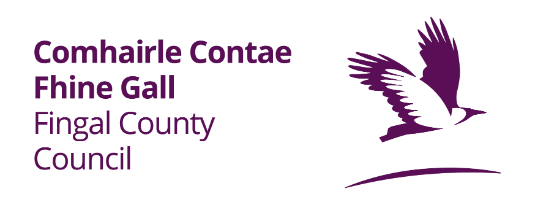 Unit 34, Porters Avenue Coolmine Industrial EstateDublin 15D15 Y271Tel: 01 890 6719Mobile LibraryTimetableJune 2024December 2021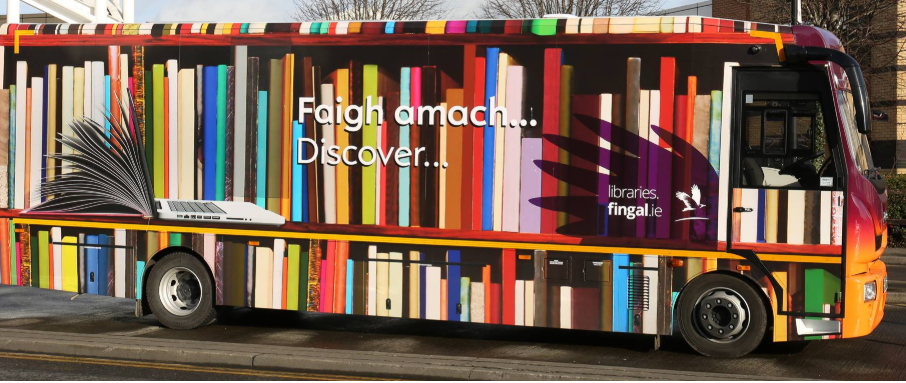 StopDayTimeDatesArdla CottagesWednesday2.30-3.3012/06/2426/06/24Ardla CottagesWednesday2.30-3.30BallyboughalTuesday2.15-3.0004/06/2411/06/2418/06/24BallyboughalTuesday2.15-3.0025/06/24BalrotheryTuesday2.30-4.0004/06/2411/06/2425/06/24BalrotheryTuesday2.30-4.00BalscaddenMonday2.00-4.0010/06/2424/06/24BalscaddenMonday2.00-4.00Baskin CottagesWednesday2.30-4.0012/06/2426/06/24Baskin CottagesWednesday2.30-4.00Bayside Square, SuttonMonday2.30-3.4517/06/24Bayside Square, SuttonMonday2.30-3.45BlakestownMonday3.15-3.4517/06/24BlakestownMonday3.15-3.45CorduffMonday2.30-3.0017/06/24CorduffMonday2.30-3.00FlemingtonThursday2.30-4.0006/06/2420/06/24FlemingtonThursday2.30-4.00HartstownThursday2.15-4.1513/06/2427/06/24HartstownThursday2.15-4.15HuntstownMonday3.45-4.1517/06/24HuntstownMonday3.45-4.15KinsealyWednesday3.00-4.0012/06/2426/06/24KinsealyWednesday3.00-4.00Laurel LodgeThursday2.00-4.0006/06/2420/06/24Laurel LodgeThursday2.00-4.00LissenhallTuesday3.15-4.0011/06/2425/06/24LissenhallTuesday3.15-4.00LittlepaceMonday2.15-4.1510/06/2417/06/2424/06/24LittlepaceMonday2.15-4.15LoughshinnyWednesday2.15-3.0005/06/2419/06/24LoughshinnyWednesday2.15-3.00Lusk, The GreenThursday2.00-4.0006/06/2413/06/2420/06/24Lusk, The GreenThursday2.00-4.0027/06/24StopDayTimeDatesMeakstownThursday2.30-4.0006/06/2420/06/24MeakstownThursday2.30-4.00MountviewThursday3.15-4.0027/06/24MountviewThursday3.15-4.00NaulTuesday3.15-4.0004/06/2411/06/2418/06/24NaulTuesday3.15-4.0025/06/24Oldtown VillageThursday2.15-3.4513/06/2427/06/24Oldtown VillageThursday2.15-3.45PortmarnockCarrickhill RiseMonday3.00-3.4510/06/2424/06/24PortmarnockCarrickhill RiseMonday3.00-3.45PortmarnockSt Anne’s Sq.Monday2.00-3.0010/06/2424/06/24PortmarnockSt Anne’s Sq.Monday2.00-3.00ParslickstownThursday3.15-4.0013/06/24Portrane, Burrow RdTuesday2.00-3.0011/06/2425/06/24Portrane, Burrow RdTuesday2.00-3.00Portrane, The GreenTuesday3.00-4.0011/06/2425/06/24Portrane, The GreenTuesday3.00-4.00RivervalleyTuesday2.00-3.0011/06/2425/06/24Rush- St Catherine’sWednesday3.00-4.0005/06/2419/06/24Santry CloseTuesday2.30-4.0004/06/2418/06/24Santry CloseTuesday2.30-4.00Skerries-Mourne ViewWednesday2.00-3.0012/06/2426/06/24Skerries-Mourne ViewWednesday2.00-3.00Skerries-ShenickWednesday3.00-4.0012/06/2426/06/24Skerries-ShenickWednesday3.00-4.00St. Margaret’sWednesday2.15-3.1505/06/2419/06/24St. Margaret’sWednesday2.15-3.15Swords ManorWednesday2.15-2.45 12/06/2426/06/24Swords ManorWednesday2.15-2.45 Swords, RivermeadeWednesday3.15-4.0005/06/2419/06/24Swords, RivermeadeWednesday3.15-4.00TOFAWednesday2.00-3.0019/06/24TOFAWednesday2.00-3.00Tyrrelstown PublicWednesday2.30-4.3005/06/2419/06/24Tyrrelstown PublicWednesday2.30-4.30StopDayTimeDatesBalbriggan ETTuesday10.45-1.0004/06/24Balbriggan ETTuesday10.45-1.00Balscadden NSThursday10.30-12.3006/06/2420/06/24Bracken ETThursday10.45-12.1513/06/24Gaelscoil an ChuilinThursday11.00-1.0006/06/2420/06/24Hansfield ETTuesday10.30-12.3011/06/24Hedgestown NSWednesday11.00-1.0019/06/24Holy Family JNSWednesday10.30-1.0005/06/2419/06/24Holy Family SNSWednesday10.30-1.0026/06/24Kilcoskan NSTuesday11.00-1.0004/06/2418/06/24Ladyswell NSWednesday11.00-12.3012/06/2426/06/24Lusk Junior NSWednesday10.30-12.3012/06/24Lusk Senior NSWednesday10.30-12.3005/06/24Milverton NSTuesday11.00-12.3011/06/2425/06/24Oldtown NSThursday11.00-12.4513/06/24Pelletstown ETWednesday10.30-12.3019/06/24Powerstown ETThursday11.00-12.3006/06/2420/06/2427/06/24Powerstown ETThursday11.00-12.30Rush/Lusk ETTuesday11.00-12.3011/06/2425/06/24Scoil Choilm NS, D15Monday10.40-12.3010/06/2717/06/2424/06/24Scoil Choilm NS, D15Monday10.40-12.30Scoil ChormaicThursday11.00-1.0013/06/2427/06/24Scoil Mhuire JnMonday11.00-12.3010/06/2717/06/2424/06/24St. Helen’s NSMonday11.00-12.3010/06/2717/06/24St. Helen’s NSMonday11.00-12.30St. Luke’s NSMonday11.00-1.0017/06/24St. Molaga’s NSThursday10.30-12.3020/06/24St. Philips SNSTuesday11.00-1.0004/06/2418/06/24St. Teresa’s NSWednesday11.00-1.0026/06/24SZainabThursday2.00-3.0027/06/24Thornleigh ET Thursday10.45-12.1527/06/24Tyrrelstown ETWednesday10.30-1.0005/06/2419/06/24